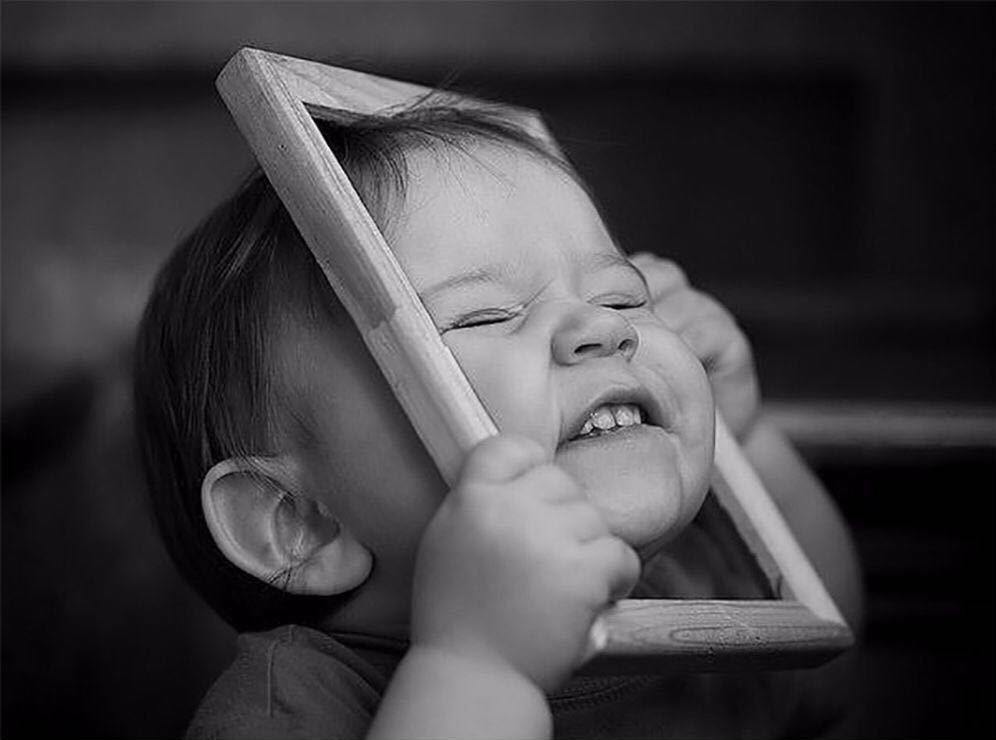 Основные    публикации(монография, статьи)	1.Белое движение и национальный вопрос в России: коллективная монография  под редакцией д-ра ист. наук, проф. В.Т. Тормозова. -М.: изд-во СГУ, 2009, 157с. 2.Культура педагогического общения как элемент профессионального мастерства учителя. Владивосток, Дальпресс 2000,7-9стр.3.Воспитание у студентов-психологов толерантного мышления как способа развития профессионального самоопределения. Сборник материалов IV  международной научно-практической конференции. Владивосток: изд-во Дальневосточного университета. 2002г. 3-5стр.4.Система управления качеством образования в условиях дистанционного обучения. Сборник материалов региональной научно-практической конференции. Владивосток: изд-во Дальневосточного университета. 2005г.5.Человесеский капитал и его роль в национальном богатстве. Сборник материалов межрегиональной научно-практической конференции с международным участием. Владивосток: изд-во ВГУЭС, 2009.с.65-67.